 ANALISIS KESULITAN MEMAHAMI KONSEP MATEMATISDI TINJAU DARI KEMAMPUAN METAKOGNISI SISWASKRIPSIOleh :NUR AFIKAH BR PURBANPM. 161114094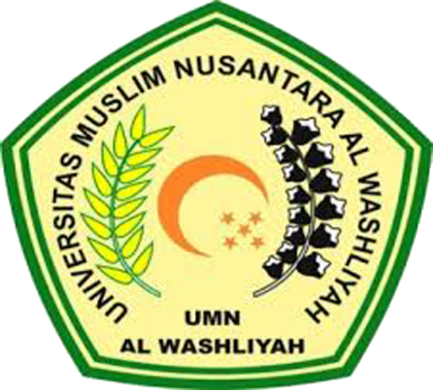 FAKULTAS KEGURUAN DAN ILMU PENDIDIKANUNIVERSITAS MUSLIM NUSANTARA ALWASHLIYAHMEDAN2020ANALISIS KESULITAN MEMAHAMI KONSEP MATEMATISDI TINJAU DARI KEMAMPUAN METAKOGNISI SISWASkripsi ini Diajukan Sebagai Syarat Untuk Memperoleh Gelar Sarjana Pendidikan Pada Jurusan Pendidikan Matematika dan Ilmu Pengetahuan Alam Program Studi Pendidikan MatematikaOleh :NUR AFIKAH BR PURBANPM. 161114094FAKULTAS KEGURUAN DAN ILMU PENDIDIKANUNIVERSITAS MUSLIM NUSANTARA ALWASHLIYAHMEDAN2020